Self-Tracking Starter KitA selection of templates for self-tracking tools for your organisation or community.Customisable tools to track your progress in recovery and wellbeing.ContentsDaily Wellbeing Tacker 1Daily Wellbeing Tracker 2Daily Mental Health Recovery TrackerDaily Addiction Recovery TrackerWeekly Addiction Recovery Tracker1Weekly Addiction Recovery Tracker2Weekly Recovery Tracker 1 Weekly Recovery Tracker 2 Quarterly Recovery TrackerRole Wellbeing TrackerWorkplace Wellbeing TrackerEmotional Wellbeing TrackerSession TrackerMore TemplatesDaily Wellbeing Tracker (brief)Today was…A wonderful dayA good dayAn OK dayA difficult dayA very difficult dayDaily Wellbeing Tracker (questions)                        Date:Question 1: How well did you do at having a healthy diet today?0 – 1 – 2 – 3 – 4 – 5 – 6 – 7 – 8 – 9 – 10Question 2: How well did you do at getting some exercise today?0 – 1 – 2 – 3 – 4 – 5 – 6 – 7 – 8 – 9 – 10Question 3: How well did you do at living with a sense of purpose today?0 – 1 – 2 – 3 – 4 – 5 – 6 – 7 – 8 – 9 – 10Question 4: How well did you do at having with a sense of 
community and belonging today?0 – 1 – 2 – 3 – 4 – 5 – 6 – 7 – 8 – 9 – 10Daily Wellbeing Tracker (total score chart)Daily Wellbeing Tracker (individual question charts, page 1)Question 1: How well did you do at having a healthy diet today?Question 2: How well did you do at getting some exercise today?Daily Wellbeing Tracker (individual question charts, page 2)Question 3: How well did you do at living with a sense of purpose today?Question 4: How well did you do at having with a sense of 
community and belonging today?Daily Mental Health TrackerA score “1” refers to a normal day when you are doing OK. A score of “10” refers to a day when your symptoms are so severe you cannot function.On a scale from 1 to 10, how was your mental health today?Daily Addiction Recovery Tracker Morning: 8am to noonAfternoon; noon to 6pmEvening: 6pm to midnightNight: midnight to 8amWeek Number:Take some time at the end of each to and place a tick in each box when you used.Week Number:Take some time at the end of each to and place a tick in each box when you used.Week Number:Take some time at the end of each to and place a tick in each box when you used.Weekly Addiction Recovery Tracker 1At the end of each week, add up the number of ticked boxes on your Daily Addiction Recovery Tracker. Plot this number of the chart below.Weekly Addiction Recovery Tracker 2 (questions)    Date:Question 1: How negatively has your use impacted your life over the past week?
Not at allA littleModeratelyVery negativelyExtremely negativelyQuestion 2: On how many days did you use over the last week?0  – 1  –  2  –  3  –  4  –  5  –  6  –  7Weekly Addiction Recovery Tracker 2 (charts)Question 1 Chart:Question 2 Chart:   Weekly Recovery Tracker 1 (questions)                      Date:
Question 1: How well have you done at connecting with positive 
and supportive people over the past week?0 – 1 – 2 – 3 – 4 – 5 – 6 – 7 – 8 – 9 – 10Question 2:Thinking back over the past week, how have things been in your personal sense of wellbeing, for example, your sense of meaning, purpose and belonging and how you have been doing in your emotions and feelings?0 – 1 – 2 – 3 – 4 – 5 – 6 – 7 – 8 – 9 – 10Question 3: Over the past week, how have things been in social settings, for example, for example, at appointments, at social events, in groups you attend, while volunteering and at work?0 – 1 – 2 – 3 – 4 – 5 – 6 – 7 – 8 – 9 – 10Weekly Recovery Tracker 1 (total score chart)Daily Recovery Tracker 1 (individual question charts, page 1)Question 1: How well have you done at connecting with positive and supportive people?Question 2: how have things been in your personal sense of wellbeing?Daily Recovery Tracker 1 (individual question charts, page 2)Question 3: how have things been in social settings?Weekly Recovery Tracker 2 (questions)                      Date:
Question 1: How supported have you felt over the last week?0 – 1 – 2 – 3 – 4 – 5 – 6 – 7 – 8 – 9 – 10Question 2:How stressed have you felt over the last week?0 – 1 – 2 – 3 – 4 – 5 – 6 – 7 – 8 – 9 – 10Weekly Recovery Tracker 2 (total score chart)Quarterly Recovery Tracker (questions)Year:Quarter:Score: I have a safe place to live.I was able to pay my bills last month.I am volunteering in my communityI am attending an educational courseI am working.I am connecting with at least one support in my community, such as a library, gym, support group or a faith-based group.I am connecting with at least one of these supports: a mental health worker, a drugs worker, a sponsor, a counsellor or a supportive friend or family member.I have not used drugs over the past month (excluding prescriptions).I regularly use a self-tacking tool.I regularly share one of my self-tracking charts with someone I trust.Quarterly Recovery Tracker (total score chart)Role Wellbeing Tracker (questions)                                                  Role: Date:Question 1: Are you getting the support you need to be successful in this role?0 – 1 – 2 – 3 – 4 – 5 – 6 – 7 – 8 – 9 – 10Question 2:Are you enjoying this role?0 – 1 – 2 – 3 – 4 – 5 – 6 – 7 – 8 – 9 – 10Role Wellbeing Tracker (total score chart)                                                 Session Tracker (questions)                                    Date:Question 1: I felt supported and accepted in this session.0 – 1 – 2 – 3 – 4 – 5 – 6 – 7 – 8 – 9 – 10Question 2:Today’s session was helpful.0 – 1 – 2 – 3 – 4 – 5 – 6 – 7 – 8 – 9 – 10Session Tracker (total score chart)                                                 Workplace Wellbeing TrackerWhen I return to work after a week or two on leave…0  –  1  –  2  –  3  –  4  –  5  –  6  –  7  –  8  –  9  –  10Emotional Wellbeing TrackerIn this moment I have… 0 – 1 – 2 – 3 – 4 – 5 – 6 – 7 – 8 – 9 – 10Healthy emotions are ones that do not harm to yourself or others.Positive emotions can include joy, bliss, exhilaration, peacefulness, enthusiasm, calmness, compassion, confidence, feeling safe and so on. Negative emotions can be things like anger, hatred, envy, self-hate and so on. When we process these feelings in a healthy way, they can have a positive impact on your grown and transformational journey towards wellbeing.TEMPLATESHere are some more templates for you to develop so they work best for you and your community, family, school and workplace.Weekly Recovery TrackerThink back over the last 7 days and chart the numbers that best describe your experience.How well have you done at connecting with positive 
and supportive people?0 – 1 – 2 – 3 – 4 – 5 – 6 – 7 – 8 – 9 – 10How have things been in your personal sense of wellbeing?Consider your sense of meaning, purpose and belonging and how you have been doing in your emotions and feelings.0 – 1 – 2 – 3 – 4 – 5 – 6 – 7 – 8 – 9 – 10How have things been in social settings? For example, at appointments, at social events, in groups 
you attend, while volunteering and at work.0 – 1 – 2 – 3 – 4 – 5 – 6 – 7 – 8 – 9 – 10Daily Wellbeing TrackerThink back over the day and chart the numbers that best describe your experience. How well did you do at having a healthy diet today?0 – 1 – 2 – 3 – 4 – 5 – 6 – 7 – 8 – 9 – 10How well did you do at exercising today? 0 – 1 – 2 – 3 – 4 – 5 – 6 – 7 – 8 – 9 – 10
 How well did you do at living with a sense of purpose 
and focus today?0 – 1 – 2 – 3 – 4 – 5 – 6 – 7 – 8 – 9 – 10

 How well did you do at having a sense of connection 
and belonging today?0 – 1 – 2 – 3 – 4 – 5 – 6 – 7 – 8 – 9 – 10Weekly Recovery TrackerHow supported did you felt over the last week?Consider how well supported you felt to be emotionally 
and physically well and to achieve your recovery 
and wellbeing goals.0 – 1 – 2 – 3 – 4 – 5 – 6 – 7 – 8 – 9 – 10            Not supported                                  Very supported
How stressed did you feel over the last week?Consider your overall stress levels. Be mindful that many things can be considered as stressful, for example, work issues, relationships, not feeling safe, legal issues 
and money problems. 0 – 1 – 2 – 3 – 4 – 5 – 6 – 7 – 8 – 9 – 10             Very stressed                                        Not stressed         
Weekly Addiction Recovery TrackerOn how many days did you use over the last week?.0  –  1  –  2  –  3  –  4  –  5  –  6  –  7 How negatively has your use impacted your life 
over the past week?0   –   1   –   2   –   3   –   4   –   5   –   6   –   7   –   8   –   9   –   10Role Tracker
Chart the numbers that best describe your experience. I am getting the support I need to do my work well as _________________________.0 – 1 – 2 – 3 – 4 – 5 – 6 – 7 – 8 – 9 – 10              Not at all                                                      Very          

I enjoy being ________________________. 0 – 1 – 2 – 3 – 4 – 5 – 6 – 7 – 8 – 9 – 10              Not at all                                                      Very          
Session Tracker
Chart the numbers that best describe your experience. Today’s session was helpful.0 – 1 – 2 – 3 – 4 – 5 – 6 – 7 – 8 – 9 – 10                     Not at all                                                      Very          

I felt understood and accepted in today’s session. 0 – 1 – 2 – 3 – 4 – 5 – 6 – 7 – 8 – 9 – 10                      Not at all                                                      Very          
Team Wellbeing QuestionnaireTEAM:DATE:
Regarding your role in this team, circle the number that best describes 
how you feel. 
Your thoughts please…What do you like about this team and how might it be better?Chart option 1:Chart option 2: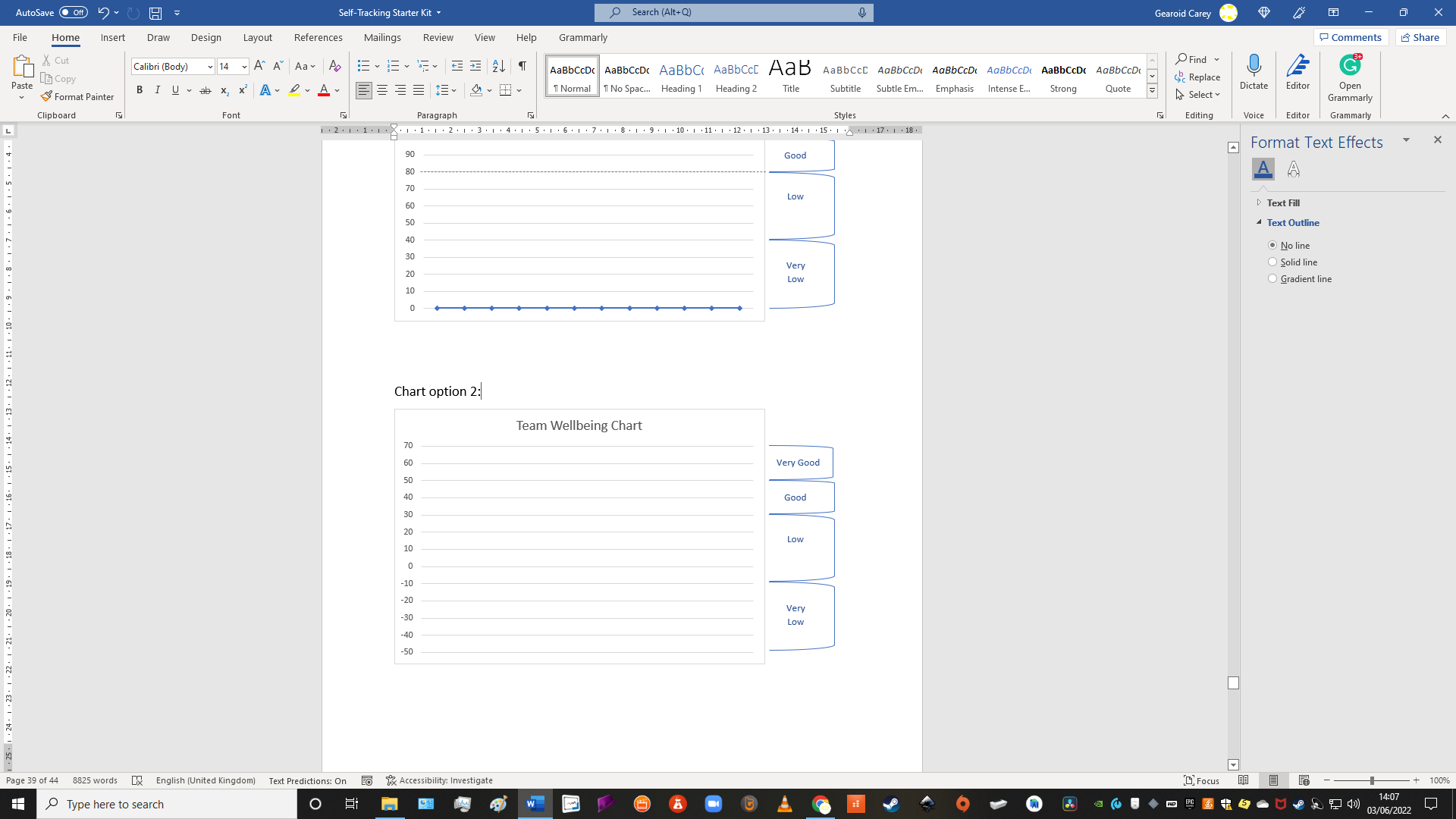 Chart option 3:Workplace Wellbeing Questionnaire (Brief)DATE:
Circle the number that best describes your experience. Workplace Wellbeing Questionnaire Chart (Brief)                      Excitement                     DreadDaily Mental Health TrackerOver the past 24 hours, how symptomatic have you been?SeverelyModeratelyMildlyNo significant symptomsWhen your symptoms are severe you are not able to function in important life areas, for example, at work and in close relationships.When your symptoms are moderately you can function, but your symptoms are making is difficult to do so.When your symptoms are mild, you can function and your symptoms are not making difficult to do so, but they are limiting your wellbeing and quality of life. It is good to know what your symptoms are and to write them down. This will help to recognise when you are having symptoms. Symptoms a can be things like, difficulty concentrating, feeling sick (when no physical illness is present), racing thoughts, intrusive thoughts, delusions, auditory or visual hallucinations, and so on. DISCLAIMER: The creator(s) of these self-tracking tools take no responsibility for how you use them or any consequences of your use of them. Any reliance you place on these tools is strictly at your own risk.The creator(s) of these tools are not responsible for, and expressly disclaim all liability for damages or harm of any kind arising from the use of, reference to, or reliance on them.These self-tracking tools are not to be taken as professional advice. You should not rely on these tools as a substitute for, nor do they replace, professional advice, diagnosis, or treatment. If you have a mental health, addiction, or physical health concern, you should consult with the relevant medical professionals for support and guidance.No assurance of any kind is given that using these self-tracking tools will improve a person's wellbeing or help them recover from a mental health or addiction concern.PERMISSIONS:These self-tracking tools free to use, share, and customise. Customise and use these self-tracking tools in a way that is a good fit for you and is the most meaningful to you.Wonderful GoodOKDifficultVery difficult40   393837363534333231302928272625242322212019181716151413121110987654321010987654321010987654321010987654321010987654321010987654321MorningAfternoonEveningNightMonTuesWedThursFriSatSunMorningAfternoonEveningNightMonTuesWedThursFriSatSunMorningAfternoonEveningNightMonTuesWedThursFriSatSun282726252423222120191817161514131211109876543210ExtremelyVeryModeratelyA littleNot at all765432103029282726252423222120191817161514131211109876543210109876543210109876543210109876543210201918171615141312111098765432101098765432102019181716151413121110987654321020191817161514131211109876543210109876543210109876543210I feel…NOT                                                      VERY   Informed0 – 1 – 2 – 3 – 4 – 5 – 6 – 7 – 8 – 9 – 10Happy0 – 1 – 2 – 3 – 4 – 5 – 6 – 7 – 8 – 9 – 10Trusted0 – 1 – 2 – 3 – 4 – 5 – 6 – 7 – 8 – 9 – 10 Valued0 – 1 – 2 – 3 – 4 – 5 – 6 – 7 – 8 – 9 – 10 Cared for0 – 1 – 2 – 3 – 4 – 5 – 6 – 7 – 8 – 9 – 10 Safe0 – 1 – 2 – 3 – 4 – 5 – 6 – 7 – 8 – 9 – 10 Energised0 – 1 – 2 – 3 – 4 – 5 – 6 – 7 – 8 – 9 – 10 Frustrated0 – 1 – 2 – 3 – 4 – 5 – 6 – 7 – 8 – 9 – 10  –Disappointed0 – 1 – 2 – 3 – 4 – 5 – 6 – 7 – 8 – 9 – 10  –Stressed0 – 1 – 2 – 3 – 4 – 5 – 6 – 7 – 8 – 9 – 10  –Disconnected0 – 1 – 2 – 3 – 4 – 5 – 6 – 7 – 8 – 9 – 10  –Hurried0 – 1 – 2 – 3 – 4 – 5 – 6 – 7 – 8 – 9 – 10  –	                                                    Total score:	As I am going to work in the morning, I feel excited.NOT                                                      VERY   0 – 1 – 2 – 3 – 4 – 5 – 6 – 7 – 8 – 9 – 10As I am going to work in the morning, I feel dread.NOT                                                      VERY   0 – 1 – 2 – 3 – 4 – 5 – 6 – 7 – 8 – 9 – 10  –
                                                 TOTAL SCORE:109876543210109876543210SeverelyModeratelyMildlyNone